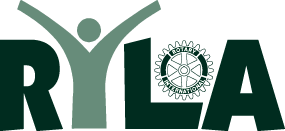 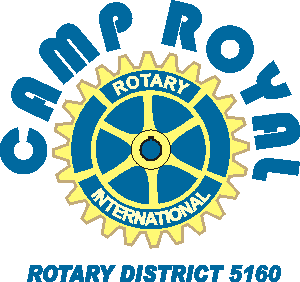 Application/Contact FormTo: 	Camp Royal ApplicantFrom:	Place Your Rotary Club HereThank you for showing an interest in participating in Rotary District 5160’s youth leadership camp, known as  Camp Royal. Please complete this form to help in the selection process.  Dates: 	                                    Sunday, June 10 to June 15, 2024Attendees: 			students from over 60 high schools in Northern California	Participants must be juniors, going into their senior year.                         Please return the completed application(s) and recommendations by April 25, 2024Please place your club contact information in here.Name: Name: Gender:Gender:Age:Grade:Home Address:Cell phone:Cell phone:Home Phone:Home Phone:Home Phone:Your e-mail: Parent name and work phone:Your e-mail: Parent name and work phone:Your e-mail: Parent name and work phone:Your e-mail: Parent name and work phone:Your e-mail: Parent name and work phone:Your e-mail: Parent name and work phone:High School:High School:High School:High School:High School:High School:List Current Activities at school (Sports, Clubs, Projects)List Current Activities at school (Sports, Clubs, Projects)List Current Activities at school (Sports, Clubs, Projects)List Current Activities at school (Sports, Clubs, Projects)List Current Activities at school (Sports, Clubs, Projects)List Current Activities at school (Sports, Clubs, Projects)List Current Activities off campus (employment, clubs, volunteer work)List Current Activities off campus (employment, clubs, volunteer work)List Current Activities off campus (employment, clubs, volunteer work)List Current Activities off campus (employment, clubs, volunteer work)List Current Activities off campus (employment, clubs, volunteer work)List Current Activities off campus (employment, clubs, volunteer work)Have you selected a career goal? Explain... Please attach a one page essay as to why you wish to attend Camp Royal.  Required    Not RequiredHave you selected a career goal? Explain... Please attach a one page essay as to why you wish to attend Camp Royal.  Required    Not RequiredHave you selected a career goal? Explain... Please attach a one page essay as to why you wish to attend Camp Royal.  Required    Not RequiredHave you selected a career goal? Explain... Please attach a one page essay as to why you wish to attend Camp Royal.  Required    Not RequiredHave you selected a career goal? Explain... Please attach a one page essay as to why you wish to attend Camp Royal.  Required    Not RequiredHave you selected a career goal? Explain... Please attach a one page essay as to why you wish to attend Camp Royal.  Required    Not RequiredIf there any reason that you cannot participate for the entire time of the event(due to work, school, sports), please do not apply.  Spotty participation adversely impacts your experience and those of your team members  Please initial you have read this. ___________    Parent/guardian signature:___________________If there any reason that you cannot participate for the entire time of the event(due to work, school, sports), please do not apply.  Spotty participation adversely impacts your experience and those of your team members  Please initial you have read this. ___________    Parent/guardian signature:___________________If there any reason that you cannot participate for the entire time of the event(due to work, school, sports), please do not apply.  Spotty participation adversely impacts your experience and those of your team members  Please initial you have read this. ___________    Parent/guardian signature:___________________If there any reason that you cannot participate for the entire time of the event(due to work, school, sports), please do not apply.  Spotty participation adversely impacts your experience and those of your team members  Please initial you have read this. ___________    Parent/guardian signature:___________________If there any reason that you cannot participate for the entire time of the event(due to work, school, sports), please do not apply.  Spotty participation adversely impacts your experience and those of your team members  Please initial you have read this. ___________    Parent/guardian signature:___________________If there any reason that you cannot participate for the entire time of the event(due to work, school, sports), please do not apply.  Spotty participation adversely impacts your experience and those of your team members  Please initial you have read this. ___________    Parent/guardian signature:___________________